
Yoga-Tag     Yoga-Wochenende     Yoga-Urlaub    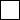  Datum: 	________________Uhrzeit: 	______________Kursgebühr: 	________________Bankinstitut: ________________________________________________________________IBAN: _____________________________________________________________________BIC: _______________________________________________________________________
 Kontoinhaber: Name, Vorname (falls abweichend vom Kursteilnehmer)
 
___________________________________________________________________________ Yoga mit Barbara Bergauer

  Yogalehrerin und Kursleiterin Barbara Bergauer
Steigstr. 5, 97078 Würzburg-Versbach, Tel: 0931-35952905
Gläubiger-Identifikations-Nummer DE11ZZ00001045237Yoga mit Barbara Bergauer

  Yogalehrerin und Kursleiterin Barbara Bergauer
Steigstr. 5, 97078 Würzburg-Versbach, Tel: 0931-35952905
Gläubiger-Identifikations-Nummer DE11ZZ00001045237Name_______________________________________________Straße, Ort _______________________________________________Telefon Nr._______________________________________________Email_______________________________________________ 
Einzugsermächtigung:
Ich erteile hiermit Barbara Bergauer die Einzugsermächtigung der o. a.
Kursgebühren; diese werden 2 Wochen vor Beginn des Kurses eingezogen.
 
Datum, Unterschrift: __________________________________________________________ 
 Anmeldung: Barbara Bergauer, Tel: 0931-35952905 mobil: 0171-2629808, E-Mail: yoga-bergauer@t-online.de